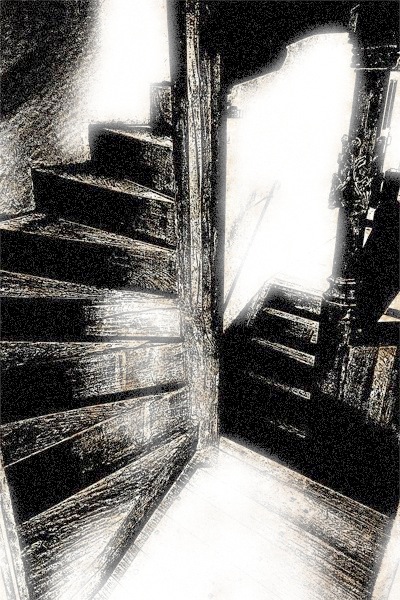 Teitl y gweithgaredd:Tŷ ysbrydodl – helfa odlauDisgrifiad:Chwilio am odlau sy’n cuddio o amgylch y tŷBlynyddoedd ysgol:CA2Sgìl Rhaglen Astudio posib:Llafaredd – Gwrando – Siarad – Cydweithio a thrafodDarllen – ymateb a dadansoddiTestun T. Llew Jones‘Yr hen dŷ gwag’Offer angenrheidiol:Copi o ‘Yr Hen Dŷ Gwag’Gêm ryngweithiol y tŷ ysbrydodlTrefn a awgrymir:Edrychwch dros y gerdd eto ac atgoffwch y dysgwyr am y geiriau sy’n odli.Chwarae’r gêm ryngweithiol – parau – geiriau sy’n odliGweithgareddau gwahaniaethol:Ymweliad â hen dŷ yn eich ardal – gwaith ysgrifenedig – cofnodi trefn y diwrnod, disgrifio’r tŷ, ysgrifennu stori ffeithiol am hanes y tŷ, ysgrifennu stori ddychmygol am y tŷ, chwarae gêm Tŷ Ysbrydodl yn y tŷ, ysgrifennu cerdd am y tŷ gan cofio cynnwys teimladau.